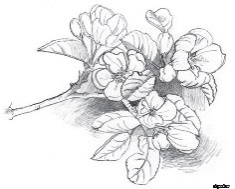 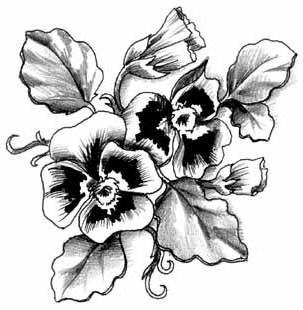 				СБОРНЫЕ ЭКСКУРСИИ	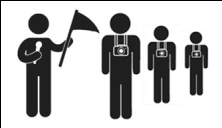 1 – 18 марта 2018 года  ПЕШЕХОДНЫЕ ЭКСКУРСИИ ПО ИСТОРИЧЕСКОМУ ЦЕНТРУБилеты на экскурсии можно приобрести в «Красной Избе» и в кассах музеев Кремля. Сбор на пешеходные экскурсии – у «Памятника Тысячелетию России» (если иное не указано в примечаниях).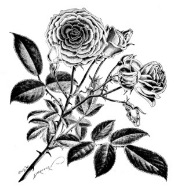 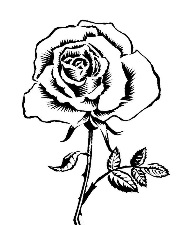 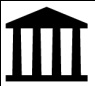 МУЗЕЙНЫЕ ВЫСТАВКИ1 – 18 марта 2018 года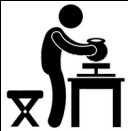 ТВОРЧЕСКИЕ ЭКСКУРСИИ И МАСТЕР-КЛАССЫ                       На эти экскурсии и мастер-классы мы рекомендуем записываться заранее по телефонам.История Великого Новгорода – Авторские экскурсии(Новгородский Кремль, история Софийского собора, панорама Ярославова Дворища)Цена: взрослые - 200 руб., льготные – 180 руб. (для группы от 4 чел.) Менее 4 чел. – 1000 руб.Билеты и сбор у памятника Тысячелетию России. Продолжительность – 1 ч. 15 мин.10:15; 11:30По предварительной записи:+7 905 290 35 86,+7 905 292 83 04Экскурсия по Кремлю с выходом на боевой ход крепостиЦена: 270 рублей для взрослых, 200 рублей – льготные, дошк. –  50 руб.Продолжительность – 1,5 часаЕжедневно10:30Экскурсия по Кремлю, Софийскому собору и Ярославову дворúщуЦена: 340 рублей для взрослых, 270 рублей – льготные, дошк. –  50 руб.Продолжительность – 2 часаЕжедневно13:00Экскурсия по Кремлю, Владычной палате и Ярославову дворúщуЦена: 340 рублей для взрослых, 270 рублей – льготные, дошк. –  50 руб.Билеты: информ. центр музея, касса исторического музеяПродолжительность – 2 часаЕжедневно: 15:00(5, 7, 12 марта вместо Грановитой палаты – Софийский собор)Экскурсия по Кремлю и Софийскому собору Цена: 270 рублей для взрослых, 200 рублей – льготные, дошк. –  50 руб.Продолжительность – 1,5 часаЕжедневно16:00«Прогулка по Кремлю со Статским Советником».Жизнь горожан в губернском Новгороде XIX века. Торжества по случаю открытия памятника Тысячелетию России. Цена: 300 руб. – для взрослых, 250 рублей – льготныеСбор у информ. центра музея, Сенная пл., Важня. Продолжительность – 1,5 часаВс14:00Театрализованная экскурсия по Кремлю с посадницей ЕвфимиейКремлёвские прогулки с посадником Сбыславом ЯкýновичемЦена: 300 руб. – взрослые, 250 руб. – льготные, до 6ти лет - 160 руб., до 4х лет - бесплатно. Сбор у «Красной Избы». Продолжительность: 2 часа8 марта: 18:009 марта: 18:00Игра-экскурсия «Легенды Ярославова Дворища»Необычное путешествие по Древнему Торгу и древние новгородские игрыЦена: 300 руб. – взрослые, 250 руб. – льготные, до 6ти лет - 160 руб., до 4х лет - бесплатно. Сбор у галереи «На Торгу». Продолжительность: 1 час10 марта: 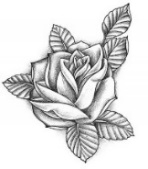 16:00ЭКСКУРСИИ ПО МУЗЕЙНЫМ ВЫСТАВКАМ1 – 18 марта 2018 года ЭКСКУРСИИ ПО МУЗЕЙНЫМ ВЫСТАВКАМ1 – 18 марта 2018 года ГРАНОВИТАЯ (ВЛАДЫЧНАЯ) ПАЛАТА (Новгородский Кремль)ГРАНОВИТАЯ (ВЛАДЫЧНАЯ) ПАЛАТА (Новгородский Кремль)Экскурсия по экспозициям «Палата архиепископа Евфимия II на Владычном дворе Новгородского Кремля» и «Ювелирное и декоративно-прикладное искусство V-XIX вв»Цена: 250 руб. – взрослые; 200 руб. – пенсионеры, студенты; 100 руб. – школьникиВт – Пт: 12:00 (кроме 7 марта)Сб, Вс: 12:00; 14:008 – 11 марта: 12:00; 14:00; 16:00ИСТОРИЧЕСКИЙ МУЗЕЙ (Новгородский Кремль)ИСТОРИЧЕСКИЙ МУЗЕЙ (Новгородский Кремль)«Как купец Готтлоб на Торг Новгородский ходил». Интерактивная программа: знакомство с купеческой жизнью крупного средневекового торгового городаЦена: 250 руб. – взрослые, 200 руб. – пенсионеры, студенты, 100 руб. - школьники.Сбор у кассы Главного здания музея (Кремль, 4). Продолжительность – 1,5 часаСб и 8 марта14:00МУЗЕЙ ИЗОБРАЗИТЕЛЬНЫХ ИСКУССТВ (пл. Победы-Софийская, 2)МУЗЕЙ ИЗОБРАЗИТЕЛЬНЫХ ИСКУССТВ (пл. Победы-Софийская, 2)Авторская экскурсия «Герои грёз девичьих…» В.Н. Варнаева. Романтика и реальность в отношениях мужчин и женщин в XIX веке8 марта: 14:00
15 марта: 18:30Авторская экскурсия по выставке «Скрута девиц и молодиц» Е.Н. Мигуновой8 марта: 14:00
15 марта: 18:30Цена: 200 руб. – взрослые, 150 руб. – пенсионеры, учащиеся.8 марта: 14:00
15 марта: 18:30ЦЕНТР РЕСТАВРАЦИИ МОНУМЕНТАЛЬНОЙ ЖИВОПИСИ (Антоново, Западный корпус)ЦЕНТР РЕСТАВРАЦИИ МОНУМЕНТАЛЬНОЙ ЖИВОПИСИ (Антоново, Западный корпус)Экскурсия по мастерским. Знакомство с работой реставраторов над фресками ц. Успения на Волотовом поле XIV в. Цена: 150 руб. – взрослые; 130 руб. – льготный билетЧт: 16:00Сб: 14:00ЦЕНТР МУЗЫКАЛЬНЫХ ДРЕВНОСТЕЙ В.И. ПОВЕТКИНА (ул. Ильина, 9Б)ЦЕНТР МУЗЫКАЛЬНЫХ ДРЕВНОСТЕЙ В.И. ПОВЕТКИНА (ул. Ильина, 9Б)Экскурсии «Мир Центра музыкальных древностей» (Вт – Пт) и «Великий Новгород - музыкальная столица Древней Руси» (Сб – Вс)Цена: 200 руб. – взрослые; 100 руб. – пенсионеры, студенты, школьникиВт – Вс 14:00ИСТОРИЧЕСКИЙ МУЗЕЙ (Новгородский Кремль)ИСТОРИЧЕСКИЙ МУЗЕЙ (Новгородский Кремль)«История Великого Новгорода и Новгородской Земли» и «Русская Икона XI-XIX вв.»Цена: 170 рублей для взрослых, 120 – студенты, дети до 16 лет — бесплатноБилеты в кассе Новгородского музеяаудиогидЕжедневно кроме Вт и 29 мартаСОКОЛИНЫЙ ДВОР (Южная часть Кремля)СОКОЛИНЫЙ ДВОР (Южная часть Кремля)Интерактивная выставка живых дневных и ночных хищных птиц, оснащённая информационными материалами об этих птицах, об истории и традициях соколиной охоты на Руси Цена: 150 руб. – взрослые; 100 руб. – пенсионеры, учащиеся; до 7 лет – бесплатноСр – Пт: 10:00 – 18:00Сб – Вс: 10:00 – 19:008 – 11 марта: 13:00 (интерактивная программа)ЯРОСЛАВО ДВОРИЩЕЯРОСЛАВО ДВОРИЩЕМУЛЬТИМЕДИЙНАЯ ПАНОРАМА В НИКОЛЬСКОМ СОБОРЕ
 Фильм 1 «Великий Торг и Княжий двор» дает уникальную возможность окунуться в атмосферу древнего города, услышать голоса новгородского Торга, узнать, где собиралось Вече, и заседал купеческий судФильм 2 «Никольский собор». В фильме ведётся рассказ об архитектуре и живописи собора, а также воссоздан пятиярусный иконостас храма из более, чем сорока икон, которые находились в нем вплоть до 80-х годов XX векаЕжедневно
кроме Пн, Вт и 30 мартаЦена: 100 рублей – взрослые, 50 рублей – учащиеся.Детский музейный центр (Кремль, Судейский городок 3)Детский музейный центр (Кремль, Судейский городок 3)Детский музейный центр (Кремль, Судейский городок 3)Экскурсии и мастер-классыЦена: 200 рублей – взрослые, учащиеся,150 рублей – дошкольникиУзнайте больше:+7 (816 2) 77 40 54Сбор у Детского музейного центра 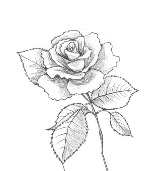 3 марта в 12:00 – Экскурсия «Путешествие в кукольную страну» по выставке «Родом из той деревеньки» и мастер-класс по изготовлению игровой куклы из лоскутков (6+)3 марта в 15:00 – Тематическая экскурсия «Где София, тут и Новгород» по Софийскому собору.         Сбор у Детского музейного центра.  (6+)9 марта в 11:00 – Мастер-класс «Львёнок» по изготовлению сувенира их глины (0+)9 марта в 15:00 – Тематическая экскурсия и квест-игра «Всяко ремесло честно» по экспозиции «Новгород и Новгородская земля с древнейших времён до конца XVII в.». (6+)10 марта в 12:00 – Тематическая экскурсия по Кремлю «Каменные богатыри» (6+) 10 марта в 15:00 – Игра-реконструкция на макете «Невская битва. 1240 г.» (12+)11 марта в 12:00 – Мастер-класс «Окуловский мужичок» по изготовлению традиционной куклы (6+)11 марта в 15:00 – Тематическая экскурсия «История России в бронзе» по памятнику Тысячелетию России (12+)17 марта в 12:00 – Исторические игры «Лавка истории» (12+)  17 марта в 15:00 – Игра-реконструкция на макете «Ледовое побоище. 1242 г.» (12+)18 марта в 15:00 – Кукольный театр. В программе: музыкальный кукольный спектакль «Сказка о царе Салтане», концерт участников салона; рисунок по теме и «Выставка одного дня» (6+)3 марта в 12:00 – Экскурсия «Путешествие в кукольную страну» по выставке «Родом из той деревеньки» и мастер-класс по изготовлению игровой куклы из лоскутков (6+)3 марта в 15:00 – Тематическая экскурсия «Где София, тут и Новгород» по Софийскому собору.         Сбор у Детского музейного центра.  (6+)9 марта в 11:00 – Мастер-класс «Львёнок» по изготовлению сувенира их глины (0+)9 марта в 15:00 – Тематическая экскурсия и квест-игра «Всяко ремесло честно» по экспозиции «Новгород и Новгородская земля с древнейших времён до конца XVII в.». (6+)10 марта в 12:00 – Тематическая экскурсия по Кремлю «Каменные богатыри» (6+) 10 марта в 15:00 – Игра-реконструкция на макете «Невская битва. 1240 г.» (12+)11 марта в 12:00 – Мастер-класс «Окуловский мужичок» по изготовлению традиционной куклы (6+)11 марта в 15:00 – Тематическая экскурсия «История России в бронзе» по памятнику Тысячелетию России (12+)17 марта в 12:00 – Исторические игры «Лавка истории» (12+)  17 марта в 15:00 – Игра-реконструкция на макете «Ледовое побоище. 1242 г.» (12+)18 марта в 15:00 – Кукольный театр. В программе: музыкальный кукольный спектакль «Сказка о царе Салтане», концерт участников салона; рисунок по теме и «Выставка одного дня» (6+)МУЗЕЙНЫЙ ЦЕХ ФАРФОРА (Десятинный монастырь) МУЗЕЙНЫЙ ЦЕХ ФАРФОРА (Десятинный монастырь) МУЗЕЙНЫЙ ЦЕХ ФАРФОРА (Десятинный монастырь) Экскурсия в музейный цех фарфораЦена: 170 рублей для взрослых, 120 – льготные. Запись по телефону: +7 911 644 02 91Экскурсия в музейный цех фарфораЦена: 170 рублей для взрослых, 120 – льготные. Запись по телефону: +7 911 644 02 91Сб, Вс15:00Мастер-класс «Новгородский сувенир» в музейном Цехе фарфораМастер-класс «Первоцвет» по росписи фарфоровых изделий Цена: 250 рублей для взрослых, 200 – льготные. Запись по телефону: +7 911 644 02 91Мастер-класс «Новгородский сувенир» в музейном Цехе фарфораМастер-класс «Первоцвет» по росписи фарфоровых изделий Цена: 250 рублей для взрослых, 200 – льготные. Запись по телефону: +7 911 644 02 91Вс: 16:005, 7, 9 и 11 марта: 16:00МУЗЕЙ ХУДОЖЕСТВЕННОЙ КУЛЬТУРЫ НОВГОРОДСКОЙ ЗЕМЛИ (Десятинный монастырь)МУЗЕЙ ХУДОЖЕСТВЕННОЙ КУЛЬТУРЫ НОВГОРОДСКОЙ ЗЕМЛИ (Десятинный монастырь)МУЗЕЙ ХУДОЖЕСТВЕННОЙ КУЛЬТУРЫ НОВГОРОДСКОЙ ЗЕМЛИ (Десятинный монастырь)Мастер-класс «Забавная кошечка» по росписи гипсовой фигуркиМастер-класс «Разноцветье» по росписи гипсового панноЦена: 250 рублей для взрослых, 200 рублей – льготные, дошкольники - 150 рублей. Запись по телефону: +7 (816 2) 77 42 56Мастер-класс «Забавная кошечка» по росписи гипсовой фигуркиМастер-класс «Разноцветье» по росписи гипсового панноЦена: 250 рублей для взрослых, 200 рублей – льготные, дошкольники - 150 рублей. Запись по телефону: +7 (816 2) 77 42 56Сб: 16:001, 2, 3, 6, 8, 10 марта: 16:00Творческая лаборатория для детей «Калейдоскоп идей»Занятия по рисованию, лепке из пластилина, аппликации, оригамиЦена: 200 рублей. Запись по телефону: +7 (816 2) 77 42 56Творческая лаборатория для детей «Калейдоскоп идей»Занятия по рисованию, лепке из пластилина, аппликации, оригамиЦена: 200 рублей. Запись по телефону: +7 (816 2) 77 42 56Ср: 17:30Сб: 12:00